第二種電気工事士免状の交付申請について（認定の場合）１.申請対象者　・次のいずれかの条件を満たす島根県内に住民票をお持ちの方　　（細部確認事項がありますので、申請前に下記提出先までご相談ください。）旧電気工事技術者検定規則による検定合格者職業訓練法による職業訓練指導員免許（職種：電工限定）を受け、公共職業訓練または認定職業訓練の実務に１年以上従事した者旧電気工事人事取締規則による免許を受け、昭和２５年１月１日以降で屋内・外配線業務に１０年以上従事した者２．提出書類等(1) 電気工事士免状交付申請書（様式１）電気工事士免状を受ける資格は、前項②は「３」に、それ以外は「４」○印を付けてください。(2) 前項の条件を満たすことを証明する書類（写し）(3) カラー写真１枚（貼らずに提出）・縦４㎝、横３㎝。申請書提出前６か月以内に上半身、無帽、無背景で正面から撮影したもの。裏面に油性ペンで氏名を消えないように記載してください。★画像イメージ、不適切な例など注意事項の詳細を、別添<免状申請に必要な写真についての注意事項>で必ず確認してください。(4) 免状交付手数料（電気工事士免状交付申請書に貼り付けて提出）・5,300円分の島根県収入証紙（収入印紙ではないのでご注意を）・島根県収入証紙は、島根県庁売店、島根県内の山陰合同銀行及び島根銀行等で販売しています。(5) 住民票の内容が確認できる書類　　※「住基ネット」での確認を希望しない場合　　　・住民基本台帳ネットワーク（住基ネット）により申請者の氏名等を確認しますので、原則として住民票の内容が確認できる書類の提出は不要です。　　　・住基ネットでの確認を希望しない場合は、住民票または運転免許証の両面コピーやマイナンバーカードの表面（番号記載の裏面不要）のコピーなどを提出してください。　　　・外国人の方で通称名での免状作成を希望される場合は住民票の提出が必要です。(6) 免状送付先　　※申請書記入住所と異なる住所へ送付を希望される場合・「郵便番号」「住所」を記載した書類（様式任意）を添付してください。・免状は簡易書留で送付しますので、受取人がいる住所としてください。３．書類が不備の場合の注意事項★ 必要書類の不足、写真が不適切など内容等で確認が必要な場合には手続きが止まります。　不備事項の補完後にあらためて手続きを進めることになりますので、日中でも連絡が取れるよう勤務先・学校などの連絡先も加えて記載してください。書類等の再提出が必要となった場合は速やかに提出してください。４．提　出　先（簡易書留または持参でご提出ください）　　〒690-0884　松江市南田町125-45　島根電設会館内島根県電気工事工業組合TEL 0852-21-7433　FAX 0852-31-8488(証紙貼付欄)（様式１）(証紙貼付欄)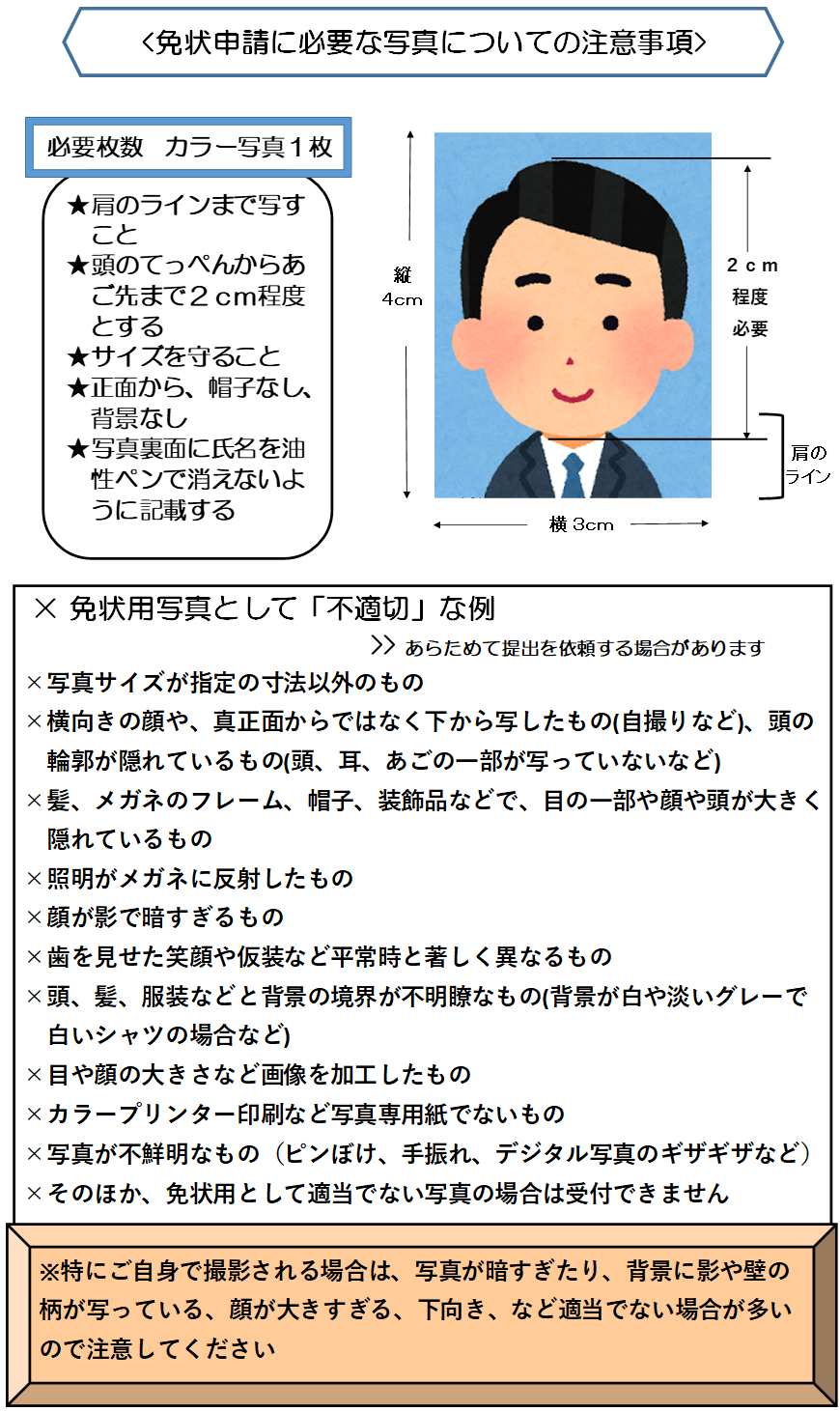 （様式１）（様式１）（様式１）	 電気工事士免状交付申請書                                                   　　　令和　    年　　月　　日 　　　島根県知事　殿　　　　　　　　　　　　〒 　　　　　　　　　　　　　　　申請者　住　　所　　　　　　　　　　　　　　　　　                               　　　  (フリガナ)  　　　　　　　　　　　　　　　　　　　氏　　名　　　　　　　　　　　　　　　　　 　　　　　　　　　　　　　　　　　　　生年月日（　昭和 ・ 平成　）　　　　　　年　　　月　　　日生　(携帯、勤務先、学校、自宅、その他<　　　>連絡先TEL①：　　　　－　　　　－　　　　) (携帯、勤務先、学校、自宅、その他<　　　>連絡先TEL②：　　　　－　　　　－　　　　)　電気工事士法第４条第２項の規定により第二種電気工事士免状の交付を受けたいので、次のとおり申請します。	 電気工事士免状交付申請書                                                   　　　令和　    年　　月　　日 　　　島根県知事　殿　　　　　　　　　　　　〒 　　　　　　　　　　　　　　　申請者　住　　所　　　　　　　　　　　　　　　　　                               　　　  (フリガナ)  　　　　　　　　　　　　　　　　　　　氏　　名　　　　　　　　　　　　　　　　　 　　　　　　　　　　　　　　　　　　　生年月日（　昭和 ・ 平成　）　　　　　　年　　　月　　　日生　(携帯、勤務先、学校、自宅、その他<　　　>連絡先TEL①：　　　　－　　　　－　　　　) (携帯、勤務先、学校、自宅、その他<　　　>連絡先TEL②：　　　　－　　　　－　　　　)　電気工事士法第４条第２項の規定により第二種電気工事士免状の交付を受けたいので、次のとおり申請します。	 電気工事士免状交付申請書                                                   　　　令和　    年　　月　　日 　　　島根県知事　殿　　　　　　　　　　　　〒 　　　　　　　　　　　　　　　申請者　住　　所　　　　　　　　　　　　　　　　　                               　　　  (フリガナ)  　　　　　　　　　　　　　　　　　　　氏　　名　　　　　　　　　　　　　　　　　 　　　　　　　　　　　　　　　　　　　生年月日（　昭和 ・ 平成　）　　　　　　年　　　月　　　日生　(携帯、勤務先、学校、自宅、その他<　　　>連絡先TEL①：　　　　－　　　　－　　　　) (携帯、勤務先、学校、自宅、その他<　　　>連絡先TEL②：　　　　－　　　　－　　　　)　電気工事士法第４条第２項の規定により第二種電気工事士免状の交付を受けたいので、次のとおり申請します。◎電気工事士免状を 　受ける資格  １　第一種電気工事士試験に合格し、かつ、実務経験を有する  ２　第二種電気工事士試験合格  ３　養成施設終了  ４　認定  １　第一種電気工事士試験に合格し、かつ、実務経験を有する  ２　第二種電気工事士試験合格  ３　養成施設終了  ４　認定※　 受　 付　 欄※　 受　 付　 欄※　　経 　過　 欄※手数料の金額をお間違えないようご注意ください。※手数料の間違い（過納、不足）に伴う簡易書留発送費用等は申請者負担とさせていただきます。 電気工事士免状交付申請書                                                   　　　   令和　〇年　〇月　〇日 　　　島根県知事　殿　　　　　　　　　　　　　〒〇〇〇－〇〇〇〇 　　　　　　　　　　　　　　　申請者　住　　所 　〇〇市〇〇町１番地１ □□団地    　◇階△△号　   　　　　　　　                                   　　　  (フリガナ)　シマネ　タロウ 　　　　　　　　　　　　　　　　　　　氏　　名　 島根　太郎　　　　　　　　　　　 　　　　　　　　　　　　　　　　　　　生年月日（　昭和 ・ 平成　）　　　　　〇〇年　　〇月　　〇日生（携帯、勤務先、学校、自宅、その他<　　　>連絡先TEL①：１２３４－５６－７８９０）  （携帯、勤務先、学校、自宅、その他<　　　>連絡先TEL②：  123 － 4567 －  8900  ）　電気工事士法第４条第２項の規定により第二種電気工事士免状の交付を受けたいので、次のとおり申請します。 電気工事士免状交付申請書                                                   　　　   令和　〇年　〇月　〇日 　　　島根県知事　殿　　　　　　　　　　　　　〒〇〇〇－〇〇〇〇 　　　　　　　　　　　　　　　申請者　住　　所 　〇〇市〇〇町１番地１ □□団地    　◇階△△号　   　　　　　　　                                   　　　  (フリガナ)　シマネ　タロウ 　　　　　　　　　　　　　　　　　　　氏　　名　 島根　太郎　　　　　　　　　　　 　　　　　　　　　　　　　　　　　　　生年月日（　昭和 ・ 平成　）　　　　　〇〇年　　〇月　　〇日生（携帯、勤務先、学校、自宅、その他<　　　>連絡先TEL①：１２３４－５６－７８９０）  （携帯、勤務先、学校、自宅、その他<　　　>連絡先TEL②：  123 － 4567 －  8900  ）　電気工事士法第４条第２項の規定により第二種電気工事士免状の交付を受けたいので、次のとおり申請します。 電気工事士免状交付申請書                                                   　　　   令和　〇年　〇月　〇日 　　　島根県知事　殿　　　　　　　　　　　　　〒〇〇〇－〇〇〇〇 　　　　　　　　　　　　　　　申請者　住　　所 　〇〇市〇〇町１番地１ □□団地    　◇階△△号　   　　　　　　　                                   　　　  (フリガナ)　シマネ　タロウ 　　　　　　　　　　　　　　　　　　　氏　　名　 島根　太郎　　　　　　　　　　　 　　　　　　　　　　　　　　　　　　　生年月日（　昭和 ・ 平成　）　　　　　〇〇年　　〇月　　〇日生（携帯、勤務先、学校、自宅、その他<　　　>連絡先TEL①：１２３４－５６－７８９０）  （携帯、勤務先、学校、自宅、その他<　　　>連絡先TEL②：  123 － 4567 －  8900  ）　電気工事士法第４条第２項の規定により第二種電気工事士免状の交付を受けたいので、次のとおり申請します。◎電気工事士免状を 　受ける資格  １　第一種電気工事士試験に合格し、かつ、実務経験を有する  ２　第二種電気工事士試験合格  ３　養成施設終了  ４　認定  １　第一種電気工事士試験に合格し、かつ、実務経験を有する  ２　第二種電気工事士試験合格  ３　養成施設終了  ４　認定 　※　　 受　 　付　 　欄 　※　　 受　 　付　 　欄 　※　　　　　経 　　過　 　欄※手数料の金額をお間違えないようご注意ください。※手数料の間違い（過納、不足）に伴う簡易書留発送費用等は申請者負担とさせていただきます。